PERSONAL INFORMATIONZorica Mirosavljević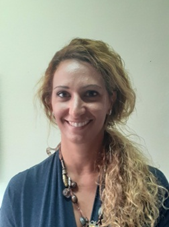  Trg Dositeja Obradovica 6, 21000 Novi Sad, Srbija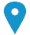  +381 21 485 2412    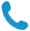  zoricavojnovic@uns.ac.rs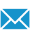  Nationality Serbian  POSITIONAssistant - MasterWORK EXPERIENCE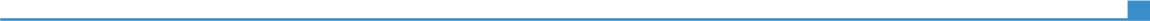 2013. - PresentAssistant – MasterFaculty of Technical SciencesDepartment of Environmental EngineeringTrg Dositeja Obradovića 6, 21000 Novi Sad (Serbia)http://www.ftn.uns.ac.rs/n1861288252/zorica-mirosavljevic2011. – 2013.I ResearcherFaculty of Technical SciencesDepartment of Environmental EngineeringTrg Dositeja Obradovića 6, 21000 Novi Sad (Serbia)http://www.ftn.uns.ac.rs/n1861288252/zorica-mirosavljevic2009. – 2011.PhD Scholarship holderSerbian Ministry of Education, Science and Technological DevelopmentEDUCATION AND TRAINING2009. – 2018.PhD of Environmental EngineeringFaculty of Technical SciencesDepartment of Environmental EngineeringTrg Dositeja Obradovića 6, 21000 Novi Sad (Serbia)2003. – 2008.Master of Science of Environmental EngineeringFaculty of Technical SciencesDepartment of Environmental EngineeringTrg Dositeja Obradovića 6, 21000 Novi Sad (Serbia)Secretary of Chair of Environmental EngineeringFaculty of Technical SciencesDepartment of Environmental EngineeringTrg Dositeja Obradovića 6, 21000 Novi Sad (Serbia)PERSONAL SKILLSMother tongue(s)SerbianSerbianSerbianSerbianSerbianOther language(s)UNDERSTANDING UNDERSTANDING SPEAKING SPEAKING WRITING Other language(s)Listening Reading Spoken interaction Spoken production EnglishC1C1B2B2B2RomanianA2A2A2A2A2Levels: A1/2: Basic user - B1/2: Independent user - C1/2 Proficient userCommon European Framework of Reference for LanguagesLevels: A1/2: Basic user - B1/2: Independent user - C1/2 Proficient userCommon European Framework of Reference for LanguagesLevels: A1/2: Basic user - B1/2: Independent user - C1/2 Proficient userCommon European Framework of Reference for LanguagesLevels: A1/2: Basic user - B1/2: Independent user - C1/2 Proficient userCommon European Framework of Reference for LanguagesLevels: A1/2: Basic user - B1/2: Independent user - C1/2 Proficient userCommon European Framework of Reference for LanguagesComputer skillsMicrosoft Office, Internet, Visual Basic, SuperPro Designer, Pro/Engineer, STAN (Software  for substance flow analysis – MFA softverski alat), SimaPro (LCA software tool).ADDITIONAL INFORMATIONResearch and work focusWaste amount and composition analysisWaste collection & transportation analysis Possibility for utilization of different waste materialsDesign and development of waste management systemsLocal and regional waste management planning Environmental Risk Assessment Courses provided to studentsIntroduction and Principles of Environmental ProtectionEnergy and the environmentFundamentals of Environmental ExperimentsCharacterization of Recyclable MaterialsManagement of Special Waste StreamsRepresentative Publications(M23, M33, M53, M63)Mirosavljević Zorica, Štrbac Dragana, Stanisavljević Nemanja, Štrbac Goran, Ilić Mićunović Milana: MFA model for waste glass management in order to increase recycling rate, Journal of Environmental Protection and Ecology, 2018, Vol. 19, No. 4, Str.1631-1639, ISSN: 1311-5065.Štrbac Dragana, Mirosavljević Zorica, Štrbac Goran: Application of transmittance on separation of glass containers, Environmental Engineering and Management Journal, 2017, Vol. 16, No. 10, Str. 2239-2245, ISSN: 1582-9596.Mirosavljević Zorica, Štrbac Dragana: Overview of the previous studies about waste glass utilization in ceramic bricks and tiles, International Symposium on Analytical and Environmental Problems, 2018, University of Szeged, Hungary, Str. 353-357, ISBN: 978-963-306-623-2.Mirosavljević Zorica, Štrbac Dragana: Overview of waste glass container management in Serbia according to the decree on establishment of container waste reduction plan, International Symposium on Analytical and Environmental Problems "Analytical and Environmental Problems", 2016, University of Szeged, Hungary, Str. 235-238, ISBN: 978-963-306-507-5.Mirosavljević Zorica, Vujović Svjetlana, Štrbac Dragana: Input-output examples for a glass container management in Serbia, International Conference on Sustainable Solid Waste Management, 2016, Cyprus, Limassol, 23.06. - 25.06.Štrbac Dragana, Štrbac Goran, Mirosavljević Zorica, Ivetić Tamara, Đačanin Far Ljubica, Skuban Fedor: Korišćenje otpadne staklene ambalaže kao sekundarne sirovine za dobijanje građevinskog bloka, Međunarodno naučno savetovanje: "Rizik i bezbednosni inženjering", 2015, Kopaonik, Visoka tehnička škola strukovnih studija u Novom Sadu, Str. 237-243, ISBN: 978-86-6211-097-8.Mihajlović Višnja, Mirosavljević Zorica, Štrbac Dragana, Ubavin Dejan: Possibility of implementation of waste-to-energy technology in the city of Novi Sad, TOP 2014 – International Conference Engineering of Environment Protection, 2014, Slovak University of Technology in Bratislava, Faculty of Mechanical Engineering, Slovačka, Str. 309-313, ISBN: 978-80-227-4174-3.Mirosavljević Zorica, Mihajlović Višnja, Štrbac Dragana, Stanisavljević Nemanja: Management of glass containers in Serbia: current status and perspectives, PSU-UNS International Conference on Engineering and Technology – ICET, 2013, University of Novi Sad, Faculty of Technical Sciences, Novi Sad, Serbia, Prince of Songkla University, Faculty of Engineering, Thailand, ISBN: 86-7892-510-8.Petrović (Đogo) Maja, Milovanović Dušan, Vojinović-Miloradov Mirjana, Kovačević Srđan, Adamović Dragan, Mirosavljević Zorica, Pap Sabolč: Preliminary Results of the Cadastre of Meat Industry Polluters in Vojvodina Region, Serbia, International Conference "Engineering for Environment Protection" – TOP "Zaštita životne sredine", 2012, Bratislava, Slovačka, Slovak University of Technology in Bratislava, faculty of Mechanical Engineering, Str. 93-99, ISBN: 978-80-227-3723-4.Ubavin Dejan, Vujić Goran, Stanisavljević Nemanja, Batinić Bojan, Mirosavljević Zorica: National Methane Emissions from Waste Disposal Sites in Serbia, The ISWA 2012 World Solid Waste Congress "Upravljanje otpadom", Florence, Italy, Str. 1279-1287, ISBN: 978-88-907694-2-9.Mirosavljević Zorica, Ubavin Dejan, Vujić Goran, Batinić Bojan, Stanisavljević Nemanja, Tot Bojana, Vujović Svjetlana: Waste management strategy for municipalities in Serbia– casy study South Backa, The international conference Engineering of Environment Protection – TOP, 2011, Bratislava, Slovačka, Slovak University of Technology in Bratislava, Faculty of Mechanical Engineering, Str. 305-311, ISBN: 978-80-227-3519-3.Tomaš Lidija, Vujović Svjetlana, Tot Bojana, Mirosavljević Zorica: Possibilities for treatment of green waste from public places and household, PSU-UNS International Conference: Energy and the Environment, 2011, Phuket.Ubavin Dejan, Vujić Goran, Stanisavljević Nemanja, Batinić Bojan, Mirosavljević Zorica, Maoduš Nikola: Categorization of Landfills in Serbia based on Environmental Risk Assesment, PSU-UNS International Conference: Energy and the Environment, 2011, Phuket.
Mirosavljević Zorica, Ubavin Dejan, Vujić Goran, Batinić Bojan, Stanisavljević Nemanja, Tot Bojana, Vujović Svjetlana: Waste management strategy for municipalities in Serbia– casy study South Backa, The international conference Engineering of Environment Protection – TOP, 2011, Bratislava, Slovačka, Slovak University of Technology in Bratislava, Faculty of Mechanical Engineering, Str. 305-311, ISBN: 978-80-227-3519-3.Tomaš Lidija, Vujović Svjetlana, Tot Bojana, Mirosavljević Zorica: Possibilities for treatment of green waste from public places and household, PSU-UNS International Conference: Energy and the Environment, 2011, Phuket.Ubavin Dejan, Vujić Goran, Stanisavljević Nemanja, Batinić Bojan, Mirosavljević Zorica, Maoduš Nikola: Categorization of Landfills in Serbia based on Environmental Risk Assesment, PSU-UNS International Conference: Energy and the Environment, 2011, Phuket.Kovačević Srđan, Vojinović-Miloradov Mirjana, Milovanović Dušan, Đukić Zoran, Mirosavljević Zorica, Brborić Maja: Emerging substances and chemical reactions in aquatic phase of landfill system, ISWA Beacon Conference "Waste-to-Energy and Packaging Waste in the South Eastern European, Middle East and Mediterranean Region", 2011, Novi Sad, Str. 235-243, ISBN: 978-86-7892-361-6.Ubavin Dejan, Mirosavljević Zorica, Vujić Goran, Batinić Bojan, Stanisavljević Nemanja: Influence of ambience temperature to methane production at MSW landfill of Novi Sad, International Symposium on Energy from Biomass and Waste, 2010, Venice, Italy, ISBN: 978-88-6265-0083.Mirosavljević Zorica, Hodolič Janko, Hadžistević Miodrag: Measuring of combusting products on emitters of boiler plant, Internacional Conference on Engineering Technologies – ICET, 2009, Novi Sad, Str. 169-174, ISBN: 978-86-7892-227-5.Mirosavljević Zorica, Vujić Goran, Ubavin Dejan, Stanisavljević Nemanja, Kovačević Srđan, Batinić Bojan, Vujović Svjetlana: Possibilities of using biogas from landfill and brewery as an renewable energy source, International Symposium of Interdisciplinary Regional Research – ISSIR, 2010, Szeged, Hungary, ISBN: 978-963-508-600-9.Kovačević Srđan, Dimkić Milan, Vojinović-Miloradov Mirjana, Mirosavljević Zorica, Stanisavljević Nemanja, Batinić Bojan: Identification of water quality and distribution of pollutants in the River Danube on a city level, by MFA method, International Symposium of Interdisciplinary Regional Research – ISSIR, 2010, Szeged, Hungary, ISBN: 978-963-508-600-9.Petrović (Đogo) Maja, Mirosavljević Zorica, Stošić Milena, Čepić Zoran, Živančev (Šenk) Nevena, Milovanović Dušan, Adamović Dragan: Meat industry wastewater management in Vojvodina region (Serbia) - current situation, Acta Technica Corviniensis, 2016, Vol. 9, No. 3, Str. 31-36, ISSN: 2067-3809.Mirosavlјević Zоricа, Mihajlović Višnja, Štrbac Dragana: Situation of glass container management in Serbia, Annals of Faculty Engineering Hunedoara - International Journal of Engineering, 2013, Vol. 3, No. 11, Str. 341-344, ISSN: 1584-2673Мirоsаvlјеvić Zоricа, Vuјić Gоrаn, Ubаvin Dејаn, Stаnisаvlјеvić Nеmаnjа, Kоvаčеvić Srđаn, Bаtinić Bојаn, Јоkаnоvić Svјеtlаnа: Possibilities of using biogas from landfill and brewery as an renewable energy source, Journal of Engineering, Annals of Faculty Engineering Hunedoara, 2011, Vol. 2, No. 9, Str. 187-188, ISSN 1584-2665.Ilić Mićunović Milana, Agarski Boris, Kosec Borut, Nagode Aleš, Mirosavljević Zorica: Personalna izloženost pešaka zagađivačima vazduha na prometnoj saobraćajnici Grada Novog Sada, International Scientific Conference ETIKUM, 2017, Fakultet tehničkih nauka, Nov Sad, Vol. 11, Str. 209-212, ISBN: 978-86-6022-00-68.Mirosavlјević Zоricа, Štrbac Dragana, Štrbac Goran, Stanisavlјević Nemanja: Оtpadna staklena ambalaža u Јužnobačkom regionu - količine i mogućnosti iskorišćenja, International Scientific Conference "Metrology and Quality in Production Engineering and Environmental Protection" – ETIKUM, 2015, Fakultet tehničkih nauka, Nov Sad, str. 121-124, ISBN: 978-86-7892-713-3.Mirosavljević Zorica, Mihajlović Višnja, Štrbac Dragana: Trenutno stanje i perspektive korišćenja otpadne staklene ambalaže u Srbiji, International Scientific Conference "Metrology and Quality in Production Engineering and Environmental Protection" – ETIKUM, 2014, Fakultet tehničkih nauka Novi Sad.Relevant ProjectsRazvoj integrisanog i održivog sistema reciklaže motornih vozila na kraju životnog ciklusa u Srbiji, Ministarstvo prosvete, nauke i tehnološkog razvoja, 2008. – 2010. godine;Unapređenje i razvoj higijenskih i tehnoloških postupaka u proizvodnji namirnica životinjskog porekla u cilju dobijanja kvalitetnih i bezbednih proizvoda konkurentnih na svetskom tržištu, Ministarstvo prosvete, nauke i tehnološkog razvoja, 2011. godine – danas;Kоrišćеnjе оtpаdnе stаklеnе аmbаlаžе sа dеpоniје u Nоvоm Sаdu kао sеkundаrnе sirоvinе zа prоizvоdnju оpеkе, Vlаdа Аutоnоmnе Pоkrајinе Vојvоdinе, 2014. – 2015. godine;Sinteza i primena novih nanostrukturnih materijala za razgradnju organskih polutanata iz procednih voda komunalnih deponija u Vojvodini, Vlаdа Аutоnоmnе Pоkrајinе Vојvоdinе, 2016. – 2019. godine;Pružanje podrške popularizaciji inženjerstva zaštite životne sredine kao naučne discipline među učenicima srednjih škola, Centar za promociju nauke, 2013. – 2013. godine;Development of Environment and Resources Engineering Learning, DEREL, Tempus project, 511001-TEMPUS-1-2010-1-IT-TEMPUS-JPCR, 2010. – 2014. godine;Projekat sanacije, rekultivacije i zatvaranja deponije u Majdanpeku, 2009. – 2009. godine;Opštinski plan upravljanja otpadom za opštinu Kladovo, 2009. – 2009. godine;Opštinski plan upravljanja otpadom za opštinu Boljevac, 2009. – 2009. godine;Opštinski plan upravljanja otpadom za opštinu Knjaževac, 2009. – 2009. godine;Regionalni plan upravljanja otpadom za opštine Majdanpek, Kladovo, Bor, Negotin, Boljevac, Zaječar  i Knjaževac, 2009. – 2009. godine;Generalni projekat regionalne sanitarne deponije u Zaječaru, GIZ IMPACT, 2009. – 2009. godine;Prethodna studija izvodljivosti regionalne deponije u Zaječaru, 2009. – 2009. godine;Strateška procena uticaja na životnu sredinu plana detaljne regulacije regionalne deponije “Halovo”, 2009. – 2009. godine;Studija izvodljivosti upravljanja otpadom u Elektrojvodini d.o.o, 2010. – 2010. godine;Optimizacija upravljanja opasnim i neopasnim otpadom u Elektrovojvodini primenom MFA-Analize tokova materijala., 2010. – 2011. godine;Lokalni plan upravljanja otpadom za grad Novi Sad, 2010. – 2010. godine;Lokalni planovi upravljanja otpadom za 11 opština Južno-Bačkog regiona (Bač, Bačka Palanka, Vrbas, Srbobran, Temerin, Žabalj, Titel, Bački Petrovac, Bečej, Beočin, Srbobran), 2010. – 2010. godine;Regionalni plan upravljanja otpadom za grad Novi Sad i opštine Bačka Palanka, Bački Petrovac, Beočin, Žabalj, Srbobran, Temerin i Vrbas, 2011. – 2011. godine;Lokalni plan upravljanja otpadom za grad Pančevo, 2010. – 2011. godine;Regionalni plan upravljanja otpadom za opštine Pančevo i Opovo sa studijom izvodljivosti, 2010. – 2011. godine.Razvoj integrisanog i održivog sistema reciklaže motornih vozila na kraju životnog ciklusa u Srbiji, Ministarstvo prosvete, nauke i tehnološkog razvoja, 2008. – 2010. godine;Unapređenje i razvoj higijenskih i tehnoloških postupaka u proizvodnji namirnica životinjskog porekla u cilju dobijanja kvalitetnih i bezbednih proizvoda konkurentnih na svetskom tržištu, Ministarstvo prosvete, nauke i tehnološkog razvoja, 2011. godine – danas;Kоrišćеnjе оtpаdnе stаklеnе аmbаlаžе sа dеpоniје u Nоvоm Sаdu kао sеkundаrnе sirоvinе zа prоizvоdnju оpеkе, Vlаdа Аutоnоmnе Pоkrајinе Vојvоdinе, 2014. – 2015. godine;Sinteza i primena novih nanostrukturnih materijala za razgradnju organskih polutanata iz procednih voda komunalnih deponija u Vojvodini, Vlаdа Аutоnоmnе Pоkrајinе Vојvоdinе, 2016. – 2019. godine;Pružanje podrške popularizaciji inženjerstva zaštite životne sredine kao naučne discipline među učenicima srednjih škola, Centar za promociju nauke, 2013. – 2013. godine;Development of Environment and Resources Engineering Learning, DEREL, Tempus project, 511001-TEMPUS-1-2010-1-IT-TEMPUS-JPCR, 2010. – 2014. godine;Projekat sanacije, rekultivacije i zatvaranja deponije u Majdanpeku, 2009. – 2009. godine;Opštinski plan upravljanja otpadom za opštinu Kladovo, 2009. – 2009. godine;Opštinski plan upravljanja otpadom za opštinu Boljevac, 2009. – 2009. godine;Opštinski plan upravljanja otpadom za opštinu Knjaževac, 2009. – 2009. godine;Regionalni plan upravljanja otpadom za opštine Majdanpek, Kladovo, Bor, Negotin, Boljevac, Zaječar  i Knjaževac, 2009. – 2009. godine;Generalni projekat regionalne sanitarne deponije u Zaječaru, GIZ IMPACT, 2009. – 2009. godine;Prethodna studija izvodljivosti regionalne deponije u Zaječaru, 2009. – 2009. godine;Strateška procena uticaja na životnu sredinu plana detaljne regulacije regionalne deponije “Halovo”, 2009. – 2009. godine;Studija izvodljivosti upravljanja otpadom u Elektrojvodini d.o.o, 2010. – 2010. godine;Optimizacija upravljanja opasnim i neopasnim otpadom u Elektrovojvodini primenom MFA-Analize tokova materijala., 2010. – 2011. godine;Lokalni plan upravljanja otpadom za grad Novi Sad, 2010. – 2010. godine;Lokalni planovi upravljanja otpadom za 11 opština Južno-Bačkog regiona (Bač, Bačka Palanka, Vrbas, Srbobran, Temerin, Žabalj, Titel, Bački Petrovac, Bečej, Beočin, Srbobran), 2010. – 2010. godine;Regionalni plan upravljanja otpadom za grad Novi Sad i opštine Bačka Palanka, Bački Petrovac, Beočin, Žabalj, Srbobran, Temerin i Vrbas, 2011. – 2011. godine;Lokalni plan upravljanja otpadom za grad Pančevo, 2010. – 2011. godine;Regionalni plan upravljanja otpadom za opštine Pančevo i Opovo sa studijom izvodljivosti, 2010. – 2011. godine.Razvoj integrisanog i održivog sistema reciklaže motornih vozila na kraju životnog ciklusa u Srbiji, Ministarstvo prosvete, nauke i tehnološkog razvoja, 2008. – 2010. godine;Unapređenje i razvoj higijenskih i tehnoloških postupaka u proizvodnji namirnica životinjskog porekla u cilju dobijanja kvalitetnih i bezbednih proizvoda konkurentnih na svetskom tržištu, Ministarstvo prosvete, nauke i tehnološkog razvoja, 2011. godine – danas;Kоrišćеnjе оtpаdnе stаklеnе аmbаlаžе sа dеpоniје u Nоvоm Sаdu kао sеkundаrnе sirоvinе zа prоizvоdnju оpеkе, Vlаdа Аutоnоmnе Pоkrајinе Vојvоdinе, 2014. – 2015. godine;Sinteza i primena novih nanostrukturnih materijala za razgradnju organskih polutanata iz procednih voda komunalnih deponija u Vojvodini, Vlаdа Аutоnоmnе Pоkrајinе Vојvоdinе, 2016. – 2019. godine;Pružanje podrške popularizaciji inženjerstva zaštite životne sredine kao naučne discipline među učenicima srednjih škola, Centar za promociju nauke, 2013. – 2013. godine;Development of Environment and Resources Engineering Learning, DEREL, Tempus project, 511001-TEMPUS-1-2010-1-IT-TEMPUS-JPCR, 2010. – 2014. godine;Projekat sanacije, rekultivacije i zatvaranja deponije u Majdanpeku, 2009. – 2009. godine;Opštinski plan upravljanja otpadom za opštinu Kladovo, 2009. – 2009. godine;Opštinski plan upravljanja otpadom za opštinu Boljevac, 2009. – 2009. godine;Opštinski plan upravljanja otpadom za opštinu Knjaževac, 2009. – 2009. godine;Regionalni plan upravljanja otpadom za opštine Majdanpek, Kladovo, Bor, Negotin, Boljevac, Zaječar  i Knjaževac, 2009. – 2009. godine;Generalni projekat regionalne sanitarne deponije u Zaječaru, GIZ IMPACT, 2009. – 2009. godine;Prethodna studija izvodljivosti regionalne deponije u Zaječaru, 2009. – 2009. godine;Strateška procena uticaja na životnu sredinu plana detaljne regulacije regionalne deponije “Halovo”, 2009. – 2009. godine;Studija izvodljivosti upravljanja otpadom u Elektrojvodini d.o.o, 2010. – 2010. godine;Optimizacija upravljanja opasnim i neopasnim otpadom u Elektrovojvodini primenom MFA-Analize tokova materijala., 2010. – 2011. godine;Lokalni plan upravljanja otpadom za grad Novi Sad, 2010. – 2010. godine;Lokalni planovi upravljanja otpadom za 11 opština Južno-Bačkog regiona (Bač, Bačka Palanka, Vrbas, Srbobran, Temerin, Žabalj, Titel, Bački Petrovac, Bečej, Beočin, Srbobran), 2010. – 2010. godine;Regionalni plan upravljanja otpadom za grad Novi Sad i opštine Bačka Palanka, Bački Petrovac, Beočin, Žabalj, Srbobran, Temerin i Vrbas, 2011. – 2011. godine;Lokalni plan upravljanja otpadom za grad Pančevo, 2010. – 2011. godine;Regionalni plan upravljanja otpadom za opštine Pančevo i Opovo sa studijom izvodljivosti, 2010. – 2011. godine.Razvoj integrisanog i održivog sistema reciklaže motornih vozila na kraju životnog ciklusa u Srbiji, Ministarstvo prosvete, nauke i tehnološkog razvoja, 2008. – 2010. godine;Unapređenje i razvoj higijenskih i tehnoloških postupaka u proizvodnji namirnica životinjskog porekla u cilju dobijanja kvalitetnih i bezbednih proizvoda konkurentnih na svetskom tržištu, Ministarstvo prosvete, nauke i tehnološkog razvoja, 2011. godine – danas;Kоrišćеnjе оtpаdnе stаklеnе аmbаlаžе sа dеpоniје u Nоvоm Sаdu kао sеkundаrnе sirоvinе zа prоizvоdnju оpеkе, Vlаdа Аutоnоmnе Pоkrајinе Vојvоdinе, 2014. – 2015. godine;Sinteza i primena novih nanostrukturnih materijala za razgradnju organskih polutanata iz procednih voda komunalnih deponija u Vojvodini, Vlаdа Аutоnоmnе Pоkrајinе Vојvоdinе, 2016. – 2019. godine;Pružanje podrške popularizaciji inženjerstva zaštite životne sredine kao naučne discipline među učenicima srednjih škola, Centar za promociju nauke, 2013. – 2013. godine;Development of Environment and Resources Engineering Learning, DEREL, Tempus project, 511001-TEMPUS-1-2010-1-IT-TEMPUS-JPCR, 2010. – 2014. godine;Projekat sanacije, rekultivacije i zatvaranja deponije u Majdanpeku, 2009. – 2009. godine;Opštinski plan upravljanja otpadom za opštinu Kladovo, 2009. – 2009. godine;Opštinski plan upravljanja otpadom za opštinu Boljevac, 2009. – 2009. godine;Opštinski plan upravljanja otpadom za opštinu Knjaževac, 2009. – 2009. godine;Regionalni plan upravljanja otpadom za opštine Majdanpek, Kladovo, Bor, Negotin, Boljevac, Zaječar  i Knjaževac, 2009. – 2009. godine;Generalni projekat regionalne sanitarne deponije u Zaječaru, GIZ IMPACT, 2009. – 2009. godine;Prethodna studija izvodljivosti regionalne deponije u Zaječaru, 2009. – 2009. godine;Strateška procena uticaja na životnu sredinu plana detaljne regulacije regionalne deponije “Halovo”, 2009. – 2009. godine;Studija izvodljivosti upravljanja otpadom u Elektrojvodini d.o.o, 2010. – 2010. godine;Optimizacija upravljanja opasnim i neopasnim otpadom u Elektrovojvodini primenom MFA-Analize tokova materijala., 2010. – 2011. godine;Lokalni plan upravljanja otpadom za grad Novi Sad, 2010. – 2010. godine;Lokalni planovi upravljanja otpadom za 11 opština Južno-Bačkog regiona (Bač, Bačka Palanka, Vrbas, Srbobran, Temerin, Žabalj, Titel, Bački Petrovac, Bečej, Beočin, Srbobran), 2010. – 2010. godine;Regionalni plan upravljanja otpadom za grad Novi Sad i opštine Bačka Palanka, Bački Petrovac, Beočin, Žabalj, Srbobran, Temerin i Vrbas, 2011. – 2011. godine;Lokalni plan upravljanja otpadom za grad Pančevo, 2010. – 2011. godine;Regionalni plan upravljanja otpadom za opštine Pančevo i Opovo sa studijom izvodljivosti, 2010. – 2011. godine.Razvoj integrisanog i održivog sistema reciklaže motornih vozila na kraju životnog ciklusa u Srbiji, Ministarstvo prosvete, nauke i tehnološkog razvoja, 2008. – 2010. godine;Unapređenje i razvoj higijenskih i tehnoloških postupaka u proizvodnji namirnica životinjskog porekla u cilju dobijanja kvalitetnih i bezbednih proizvoda konkurentnih na svetskom tržištu, Ministarstvo prosvete, nauke i tehnološkog razvoja, 2011. godine – danas;Kоrišćеnjе оtpаdnе stаklеnе аmbаlаžе sа dеpоniје u Nоvоm Sаdu kао sеkundаrnе sirоvinе zа prоizvоdnju оpеkе, Vlаdа Аutоnоmnе Pоkrајinе Vојvоdinе, 2014. – 2015. godine;Sinteza i primena novih nanostrukturnih materijala za razgradnju organskih polutanata iz procednih voda komunalnih deponija u Vojvodini, Vlаdа Аutоnоmnе Pоkrајinе Vојvоdinе, 2016. – 2019. godine;Pružanje podrške popularizaciji inženjerstva zaštite životne sredine kao naučne discipline među učenicima srednjih škola, Centar za promociju nauke, 2013. – 2013. godine;Development of Environment and Resources Engineering Learning, DEREL, Tempus project, 511001-TEMPUS-1-2010-1-IT-TEMPUS-JPCR, 2010. – 2014. godine;Projekat sanacije, rekultivacije i zatvaranja deponije u Majdanpeku, 2009. – 2009. godine;Opštinski plan upravljanja otpadom za opštinu Kladovo, 2009. – 2009. godine;Opštinski plan upravljanja otpadom za opštinu Boljevac, 2009. – 2009. godine;Opštinski plan upravljanja otpadom za opštinu Knjaževac, 2009. – 2009. godine;Regionalni plan upravljanja otpadom za opštine Majdanpek, Kladovo, Bor, Negotin, Boljevac, Zaječar  i Knjaževac, 2009. – 2009. godine;Generalni projekat regionalne sanitarne deponije u Zaječaru, GIZ IMPACT, 2009. – 2009. godine;Prethodna studija izvodljivosti regionalne deponije u Zaječaru, 2009. – 2009. godine;Strateška procena uticaja na životnu sredinu plana detaljne regulacije regionalne deponije “Halovo”, 2009. – 2009. godine;Studija izvodljivosti upravljanja otpadom u Elektrojvodini d.o.o, 2010. – 2010. godine;Optimizacija upravljanja opasnim i neopasnim otpadom u Elektrovojvodini primenom MFA-Analize tokova materijala., 2010. – 2011. godine;Lokalni plan upravljanja otpadom za grad Novi Sad, 2010. – 2010. godine;Lokalni planovi upravljanja otpadom za 11 opština Južno-Bačkog regiona (Bač, Bačka Palanka, Vrbas, Srbobran, Temerin, Žabalj, Titel, Bački Petrovac, Bečej, Beočin, Srbobran), 2010. – 2010. godine;Regionalni plan upravljanja otpadom za grad Novi Sad i opštine Bačka Palanka, Bački Petrovac, Beočin, Žabalj, Srbobran, Temerin i Vrbas, 2011. – 2011. godine;Lokalni plan upravljanja otpadom za grad Pančevo, 2010. – 2011. godine;Regionalni plan upravljanja otpadom za opštine Pančevo i Opovo sa studijom izvodljivosti, 2010. – 2011. godine.Razvoj integrisanog i održivog sistema reciklaže motornih vozila na kraju životnog ciklusa u Srbiji, Ministarstvo prosvete, nauke i tehnološkog razvoja, 2008. – 2010. godine;Unapređenje i razvoj higijenskih i tehnoloških postupaka u proizvodnji namirnica životinjskog porekla u cilju dobijanja kvalitetnih i bezbednih proizvoda konkurentnih na svetskom tržištu, Ministarstvo prosvete, nauke i tehnološkog razvoja, 2011. godine – danas;Kоrišćеnjе оtpаdnе stаklеnе аmbаlаžе sа dеpоniје u Nоvоm Sаdu kао sеkundаrnе sirоvinе zа prоizvоdnju оpеkе, Vlаdа Аutоnоmnе Pоkrајinе Vојvоdinе, 2014. – 2015. godine;Sinteza i primena novih nanostrukturnih materijala za razgradnju organskih polutanata iz procednih voda komunalnih deponija u Vojvodini, Vlаdа Аutоnоmnе Pоkrајinе Vојvоdinе, 2016. – 2019. godine;Pružanje podrške popularizaciji inženjerstva zaštite životne sredine kao naučne discipline među učenicima srednjih škola, Centar za promociju nauke, 2013. – 2013. godine;Development of Environment and Resources Engineering Learning, DEREL, Tempus project, 511001-TEMPUS-1-2010-1-IT-TEMPUS-JPCR, 2010. – 2014. godine;Projekat sanacije, rekultivacije i zatvaranja deponije u Majdanpeku, 2009. – 2009. godine;Opštinski plan upravljanja otpadom za opštinu Kladovo, 2009. – 2009. godine;Opštinski plan upravljanja otpadom za opštinu Boljevac, 2009. – 2009. godine;Opštinski plan upravljanja otpadom za opštinu Knjaževac, 2009. – 2009. godine;Regionalni plan upravljanja otpadom za opštine Majdanpek, Kladovo, Bor, Negotin, Boljevac, Zaječar  i Knjaževac, 2009. – 2009. godine;Generalni projekat regionalne sanitarne deponije u Zaječaru, GIZ IMPACT, 2009. – 2009. godine;Prethodna studija izvodljivosti regionalne deponije u Zaječaru, 2009. – 2009. godine;Strateška procena uticaja na životnu sredinu plana detaljne regulacije regionalne deponije “Halovo”, 2009. – 2009. godine;Studija izvodljivosti upravljanja otpadom u Elektrojvodini d.o.o, 2010. – 2010. godine;Optimizacija upravljanja opasnim i neopasnim otpadom u Elektrovojvodini primenom MFA-Analize tokova materijala., 2010. – 2011. godine;Lokalni plan upravljanja otpadom za grad Novi Sad, 2010. – 2010. godine;Lokalni planovi upravljanja otpadom za 11 opština Južno-Bačkog regiona (Bač, Bačka Palanka, Vrbas, Srbobran, Temerin, Žabalj, Titel, Bački Petrovac, Bečej, Beočin, Srbobran), 2010. – 2010. godine;Regionalni plan upravljanja otpadom za grad Novi Sad i opštine Bačka Palanka, Bački Petrovac, Beočin, Žabalj, Srbobran, Temerin i Vrbas, 2011. – 2011. godine;Lokalni plan upravljanja otpadom za grad Pančevo, 2010. – 2011. godine;Regionalni plan upravljanja otpadom za opštine Pančevo i Opovo sa studijom izvodljivosti, 2010. – 2011. godine.Membership of professional bodies2009 - Member of the Serbian Solid Waste Association - SeSWAParticipation in the organization and realization of the promotion of scientists and science in Serbia "Researchers' Night" (2010 and 2011).